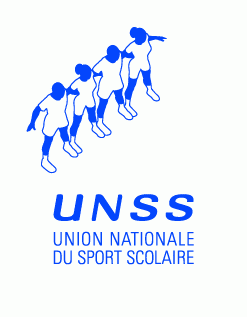 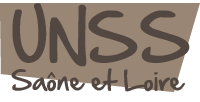 En UNSS, peut-il y avoir un faux départ ?□ Oui       □NonLe chronométreur déclenche-t-il son chrono au coup de sifflet du starter ?□ Oui       □NonS’il y a 2 chronométreurs, prend-on le meilleur temps ?□ Oui       □NonLe temps obtenu par chronométrage électronique reste-t-il le temps officiel ?□ Oui       □NonLes chronométreurs ont-ils le droit d’encourager un  nageur ?□ Oui       □NonSur un même couloir, voici les temps pris par les 3 chronos :   1’21’’45     1’21’’98     1’21’’57. Le temps officiel sera-t-il 1’21’’98 ?□ Oui       □NonLe juge arbitre est-il le chef de la compétition et décide-t-il des disqualifications ?□ Oui       □NonLe 1er coup de sifflet correspond-il au moment où les nageurs montent sur le plot ?□ Oui       □NonLe starter fait-il monter les nageurs sur le plot ?□ Oui       □NonAu départ d’une course, après avoir dit « A vos marques ! », le starter doit-il attendre que les nageurs soient immobiles pour siffler ?□ Oui       □NonAu départ de dos, un nageur a les 2 pieds décalés, le starter peut-il donner le départ ?□ Oui       □NonLe classement d’arrivée que donnera le juge d’arrivée sera-t-il prioritaire sur celui des chronométreurs ?□ Oui       □NonLes juges de nage te de virage signalent-ils au juge arbitre les fautes commises ?□ Oui       □NonDans toutes les épreuves da nage sportive, le nageur doit-il avoir un contact physique avec le mur au virage ?□ Oui       □NonEn nage libre, en dos et en papillon, au départ et aux virages, le nageur peut-il être sous l’eau plus de 15 mètres ?□ Oui       □NonPour le virage de dos, peut-il y avoir un passage sur le ventre ?□ Oui       □NonEn brasse et en paillon, au virage, le nageur doit-il toucher le mur avec les 2 mains en même temps et au même niveau ?□ Oui       □NonEn papillon, les mouvements de brasse avec les jambes sont-ils autorisés ?□ Oui       □NonEn brasse et en papillon, les mouvements doivent-ils être simultanés et symétriques ?□ Oui       □NonDans toutes les épreuves de 4 nages, l’ordre des nages est-il le même ?□ Oui       □NonEn nage libre individuelle, le nageur peut-il terminer son parcours en brasse ?□ Oui       □NonEn UNSS pour les nages, toutes les fautes techniques sont-elles pénalisées de 5sec ?□ Oui       □NonEn sauvetage, le nageur qui tient le mannequin par le cou pendant le remorquage, est-il disqualifié ?□ Oui       □NonUn nageur peut-il faire plusieurs tentatives pour aller chercher le mannequin ?□ Oui       □NonEn sauvetage, les pénalités s’additionnent-elles ? (maximum de 15 sec)□ Oui       □Non